Week ofMonday12/9Tuesday12/10Wednesday12/11½ dayThursday12/12Friday12/13Lesson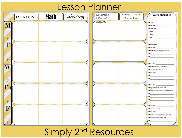 Guest Speaker: Ms. ElliottHamilton v. JeffersonGeo BeeCut and glue chart – page 25 notebooksRead chapter 8 and complete a graphic organizer chart to summarize the information about Jay’s Treaty, issues with natives, and The French revolution.Quizzes – vocabulary words.Finish the chart or the google slides assignmentGeo beeGive background information about Marbury v. MadisonRead the skit in groups.Exit ticket: What is Judicial Review?  How is Marbury v. Madison related to it?Vocabulary quizRead chapter 8, section 4 together.Glue the interactive notebook page on to page 25 and summarize the XYZ affair, the sedition act, the Alien Act and States’ Rights.Content Objective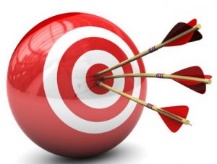 Students will be able to demonstrate comprehension of the changing relationship of the U. S. and other nations by summarizing treaties that were made by the U.S. with other nations on a graphic organizer.Students will be able to demonstrate analysis of how Marbury v. Madison led to the development of the power of the Supreme Court and Judicial Review by determining the main ideas from the skit and explaining why/how the court case relates to judicial review on an exit ticket.Students will be able to demonstrate comprehension of the origins and intentions of early american political parties, including how they emerged, who participated, and what influenced their ideologies by reading and summarizing text in the interactive notebooks.Language Objective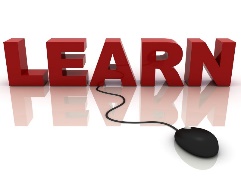 Students will orally complete the following sentence stems, first with their a/b partner, then sharing aloud with the class.One fact about Alexander Hamilton is…On fact about Thomas Jefferson is…Students will orally use 3 vocabulary words in sentences.FactionNeutralImpressmentAlienSeditionNullifyStates’ rightsStudents will orally Judicial Review using complete sentences.Judicial Review is…It was established because…Vocabulary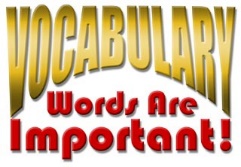 FactionNeutralImpressmentAlienSeditionNullifyStates’ rightsAssessment  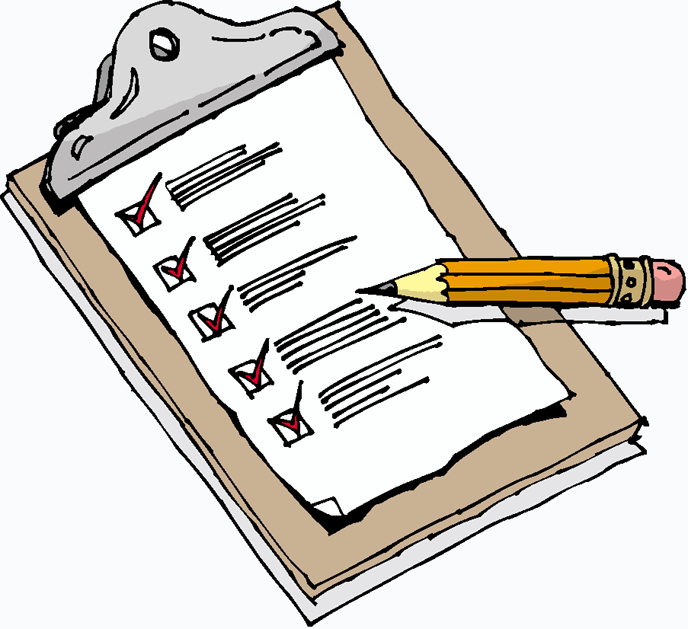 Guest Speaker: Ms. ElliottGraphic Organizer – summarize on a chartVocabularyQuizzesReaders theater skitVocabulary quizInteractive Notebook summaryGLCE8 – U4.1.3 Challenge of Political Conflict – examine the origins and intentions of early American political parties, including how they emerged, who participated, and what influenced their ideologies.8 – U4.1.2 Establishing America’s Place in the World – assess the changes inAmerica’s relationships with other nations by analyzing the origins, intents, andpurposes of treaties.8 – U4.1.4 Establishing a National Judiciary and its Power – use Marbury v. Madison to explain the development of the power of the Supreme Court through the doctrine of judicial review.8 – U4.1.3 Challenge of Political Conflict – examine the origins and intentions of early American political parties, including how they emerged, who participated, and what influenced their ideologies.